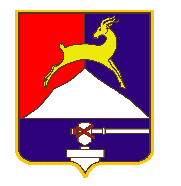 СОБРАНИЕ  ДЕПУТАТОВУСТЬ-КАТАВСКОГО ГОРОДСКОГО ОКРУГАЧЕЛЯБИНСКОЙ ОБЛАСТИ  Шестнадцатое    заседаниеРЕШЕНИЕ от 27.11. 2019       № 131                                                         г. Усть-Катав   О внесении изменений в решение     Собрания депутатов Усть-Катавского городского округа от 09.09.2011 №167 «Об утверждении Положения  о Контрольно-счетной комиссии  Усть-Катавского городского округа»  В соответствии с Федеральным законом от 06.10.2003 № 131-ФЗ «Об общих принципах организации местного самоуправления в РФ», Федеральным законом от 07.02.2011 № 6-ФЗ «Об общих принципах организации и деятельности контрольно-счетных органов субъектов Российской Федерации и муниципальных образований», руководствуясь Уставом Усть-Катавского городского округа, Бюджетным кодексом Российской Федерации,  Собрание депутатовРЕШАЕТ:1. Внести изменения в решение Собрания депутатов Усть-Катавского городского округа от 09.09.2011 №167 «Об утверждении Положения о Контрольно-счетной комиссии Усть-Катавского городского округа»:1.1. Изложить в новой редакции подпункты 10,11,14  пункта 1 статьи  8:«10) контроль за соблюдением положений правовых актов, регулирующих бюджетные правоотношения, правовых актов, обуславливающих публичные нормативные обязательства и обязательства по иным выплатам физическим лицам из бюджетов бюджетной системы Российской Федерации,11) контроль за соблюдением условий муниципальных контрактов, договоров (соглашений) о предоставлении средств из бюджета городского округа;14) подготовка предложений по совершенствованию осуществления главными администраторами бюджетных средств внутреннего финансового аудита».1.2.В пункте 6 статьи 14 слова «определенных в соответствии со статьей 13 Федерального закона №44-ФЗ» исключить.2. Настоящее решение вступает в силу 01.10.2019 года.3. Опубликовать настоящее решение  в газете «Усть-Катавская неделя» и разместить на сайте Усть-Катавского городского округа  www.ukgo.su.4.Контроль за исполнением настоящего решения возложить на председателя комиссии по законодательству, местному самоуправлению, регламенту, депутатской этике и связям с общественностью П.В.Шарабарова.Председатель Собрания депутатовУсть-Катавского городского округа                                         А.И.Дружинин Глава Усть-Катавского городского округа                             С.Д.Семков 